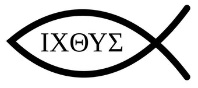 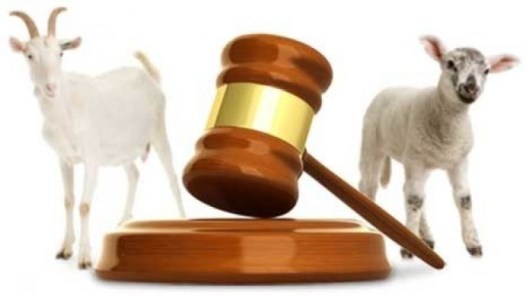 QuestionAnswerMarks1What is the Apostles’ Creed?  /12‘I am the way and the ______ and the _______. No one comes to the father except through ____’.The missing words of this quotation are…     /33From the Apostle’ Creed note down one belief about God, one belief about Jesus and one belief about the afterlife.     /34Explain the parable of the sheep and goats and the affect it may have on a Christian’s actions.      /5QuestionAnswerMarks1What is the Apostles’ Creed?       /12‘I am the way and the ______ and the _______. No one comes to the father except through ____’.The missing words of this quotation are…     /33From the Apostle’ Creed note down one belief about God, one belief about Jesus and one belief about the afterlife.     /34Explain the parable of the sheep and goats and the affect it may have on a Christian’s actions.      /5QuestionAnswerMarks1What is the Apostles’ Creed?The Apostles’ Creed is a statement of ____________ ___________________________________.       /12‘I am the way and the ______ and the _______. No one comes to the father except through ____’.The missing words of this quotation are…     /33From the Apostle’ Creed note down one belief about God, one belief about Jesus and one belief about the afterlife.1.  God is the creator of ______ ___________ and ______ _________.2. Jesus is God’s _______ ______.3. The __________________ of the ________ and life __________________.     /34Explain the parable of the sheep and goats and the affect it may have on a Christian’s actions. The Parable of the sheep and goats teaches Christians that they will be _______________ by God and he will decide if they go to ____________ or _________ after death. If they have ‘_________ _____ _____________ and given drink to the ____________’. They will be ______________ positively and will spend ________________ in ____________.      /5